Studs On Ice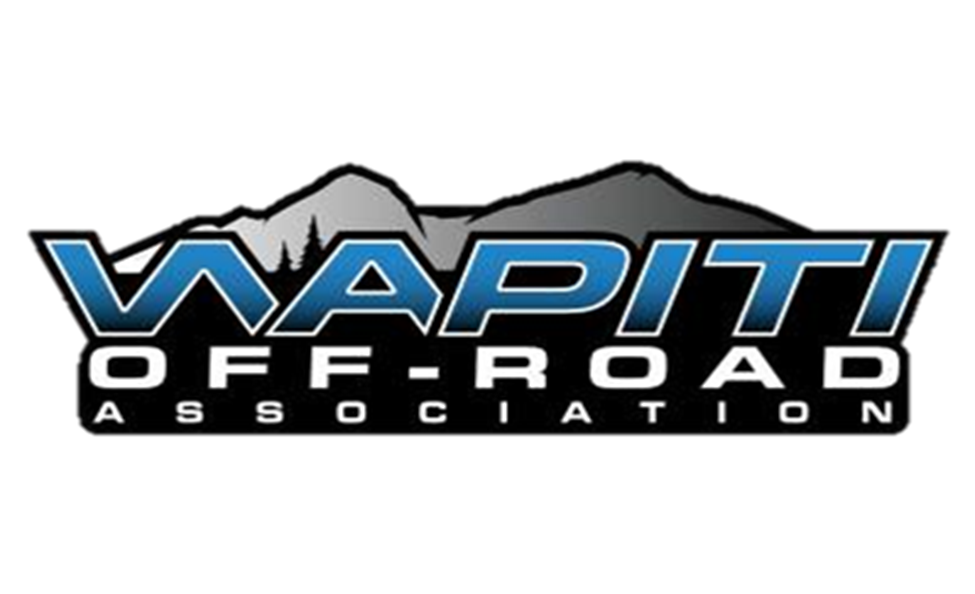 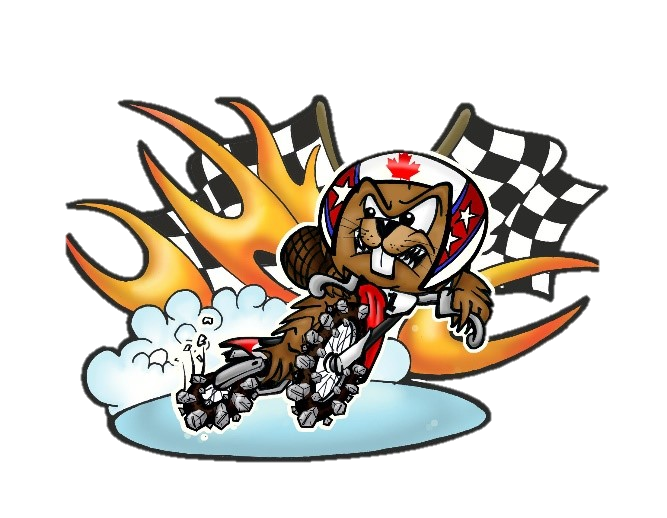 Welcome to the 2024 the Wapiti Off-Road Association – Studs On Ice winter ice racing series. ALL RACERS MUST READ THE RULEBOOK. Everyone must read the 2023 rulebook and by purchasing a license they acknowledge their responsibility to read and understand the rules.INDEXGENERAL RULES AND GUIDELINESDefinitionsChampionshipChampionship Points1.3.1	TiesAwards and Prize MoneyMembership and FeesMachine RequirementsEquipmentCode of ConductConduct – PromotersZero Abuse PolicyDrug And Alcohol PolicyCLASSES2.1	Class Definitions2.2	Rider Numbers2.3	Number Plates/Stickers2.4	Advancement2.5 	Bike Size ClassificationRACE PROCEDURENotice of Race3.1.1	Pre-Riding 3.2 	Course Marking 3.3 	Start Procedure 3.4 	Restarts 3.5 	Finishing 3.6 	Start Order3.7	Safety3.8 	Flags4.0 	PENALTIES4.1 Penalties- General 4.2 Competition Committee4.3 Protesting1.0	GENERAL RULES & GUIDELINES 1.1 	Definitions1.1.2	Ice-Racing: An offroad race on a course made of 100% ice, preferably on a frozen lake or river, with a distance from 5-15+ Km in length.   Studs on ice events consist of 2-3 races per day running at 40 plus 1 lap per race.  Special events with longer run times may occur.  These events typically run in 6hr, 12 hrs, and in full 24hr increments. 1.2 	Championship The Wapiti Off-Road Championship will be decided based on total accumulated points in all rounds of the series.1.3 	Championship Points Points towards the Wapiti Off-Road Series Championship are awarded to the first twenty finishers in each class, as shown in Table 1, below. A finisher is a rider who crossed the finish line with the machine they started on. Results shall be based on the number of full laps completed. Where two or more riders have completed an equal number of laps, the results will be based on the order in which they completed the final lap.Table 1: Championship Points1.3.1	TiesTies will be broken by comparing the number of first, second, third, etc place finishes until the ties are resolved. If there is still a tie, then the rider who finished ahead of the other more often will receive the higher placing. 1.3.2 If there is still a tie after using the methods described in 1.3.3 then the rider who finished ahead in the last race of the season that they both participated in will finish ahead in the points standings. If the two riders did not compete against each other during the series, the rider who rode the most events in the series will be the winner.1.4 	Awards and Prize MoneyTrophies may be awarded to each official class, for the top 3 finishers. Additional cash or merchandise prizes may be given at the promoter’s discretion.  1.4.1	Wapiti Off-Road Association Championship series riders placing first through third in all classes (Open ATV, Bike Pro, Bike Intermediate, Bike Beginner) will receive trophies at the yearend party. Small Stud class will pay out a portion of entry fees (for the class) for the top 3 places.1.4.2	In the event that a yearend party cannot happen, all trophies will be mailed to the individual winners. 1.4.3	In addition to the series trophy, a floating trophy for A class, will be given to the first-place winner each year.  This trophy is to be kept secure and in good condition, as it is to be past onto the next years group A winner.  1.5 Membership and Fees All racers must hold in good standing a Wapiti Off-road membership for the current race season to be eligible for participation in race events. These can be purchased online www.wapitioffroad.ca or at the race location during sign-in hours. Memberships must be presented at sign in. 1.5.1	Membership Cost - $20.00 Annual	Event cost - $60/Entry  ***** NEW***** Small stud class entry - $40/Entry1.5.2 	All racers and spectators must sign the onsite Insurance waiver.1.5.3 	The event organizer must ensure that there are no involuntary charges collected directly from riders and pit crew other than those mandated above, and there shall be no restriction on the size or constituency of the pit crew.1.6 Machine RequirementsBikes/ATVs are required to be in compliance with the Alberta Traffic Safety Act.1.6.1	Any rider from out of Province is required to be in compliance with their jurisdiction of residence.1.6.2	Each rider must use the same motorcycle/ATV/UTV for the entire length of the race.1.6.3	MotorcyclesMust be in good working order with no loose parts or leaks. Machines may be disqualified from competition for safety or environmental considerations.Requires FULL wrap around hand guards that connect to both the bar end and center of the handlebar.Requires a TETHER that will easily kill the engine completely if pulled. Requires a rear TIRE GUARD, that covers most of the rear wheel.**** NEW**** Intermediate and Pro Open bikes will require a FRONT TIRE GUARDSome form of protective layer to be placed between the ice surface and the machine.  Preferably plywood or any other material that can be fastened to the ice surface. Each pit will require 1 fire extinguisher per machine. This is to be readily accessible if a fire were to break out.Each pit will require some sort of oil containment/clean up system in the case of any leaks that may get onto the ice surface.  It is the sole responsibility of the rider to clean up any spill that may occur.  All spills are to be reported to the head race official.ATV’sMust be in good working order with no loose parts or leaks. Machines may be disqualified from competition for safety or environmental considerations.Requires FULL wrap around hand guards that connect to both the bar end and center of the handlebar.Requires a TETHER that will easily kill the engine completely if pulled. Requires FULL NERF BARS protecting the feet area.Some form of protective layer to be placed between the ice surface and the machine.  Preferably plywood or any other material that can be fastened to the ice surface. Each pit will require 1 fire extinguisher per machine. This is to be readily accessible if a fire were to break out.Each pit will require some sort of oil containment/clean up system in the case of any leaks that may get onto the ice surface.  It is the sole responsibility of the rider to clean up any spill that may occur.  All spills are to be reported to the head race official.UTV’sMust be in good working order with no loose parts or leaks. Machines may be disqualified from competition for safety or environmental considerations.Requires Seatbelts that are in good working order.  3-4 pt harnesses recommendedMust be equipped with solid lower doors.Window netting must be installed on any side of the vehicle that is occupied, including any passenger. Some form of protective layer to be placed between the ice surface and the machine.  Preferably plywood or any other material that can be fastened to the ice surface. Each pit will require 1 fire extinguisher per machine. This is to be readily accessible if a fire were to break out.Each pit will require some sort of oil containment/clean up system in the case of any leaks that may get onto the ice surface.  It is the sole responsibility of the rider to clean up any spill that may occur.  All spills are to be reported to the head race official.1.7 Protective Equipment The following are the minimum requirements to compete; additional safety gear is recommended. Proper selection of helmet and safety apparel is the rider’s sole responsibility. 1.7.1 A Helmet must be worn at all times when operating a motorcycle during an event and in the pits. Helmets must be certified by the manufacturer as meeting one or more of the following standards and must have the official certification label(s) affixed and clearly visible (not painted over): D.O.T. FMVSS 218 Manufactured in 1989 or later. The original label indicating the month and year of manufacture must be affixed to the helmet. Snell M85 or M90 or updates. CSA 3D230M85 or updates. 1.7.2 Eye protection in the form of shatterproof goggles or face shield1.7.3 Full length protective motocross or off-road riding pants are MANDATORY and knee guards are highly recommended.   Insulated winter gear is permitted as replacement.1.7.4 Long sleeved shirt, jersey, and/or jacket. Chest protector and elbow guards recommended.   Insulated winter gear is permitted as replacement. 1.7.5 Protective boots that are at least 8” high for adults. Insulated winter boots are permitted as replacement. 1.8 Code of Conduct Riders, their guests, pit crew, etc. are expected to behave in a sportsmanlike manner. 1.8.1.1 All dogs must be on leash. Owners must pick up their dog poop and respect the areas. 1.8.1.2 Slower riders are required to allow faster riders to pass. Unlike other forms of racing, the slower rider is to NOT pull over, or make any sudden lane changes, but rather keep to their race line and allow faster riders to go around. This requirement does not apply when both riders are competing in the same class.1.8.2 Conduct- PromotersPromoters are expected to deliver races in a timely manner in accordance with the standards laid out in the Rule Book.1.8.2.1	 Hosting club and or promoters are responsible for plowing a safe course. 1.8.2.2	Hosting club and or promoter are responsible for notifying Wapiti Off-Road Association of sponsors they have gathered for that specific event prior to the poster being published. 1.8.3 Zero Abuse Policy Threats or violence toward event organizers, Wapiti Off-Road officials, or riders anywhere on the premises prior to, during or after a Wapiti Off-road Sanctioned race may result in disqualification from the remainder of the series, retroactive loss of all accumulated series points, and further disciplinary action. There is “ZERO TOLERANCE” for bullying. You are responsible for anyone associated with you at any Wapiti Off-Road sanctioned event.1.8.4 Drug and Alcohol PolicyThere will be zero tolerance for any drug or alcohol usage while attending a Wapiti Off-Road Association sanctioned event.  Failure to follow this policy can result in full disqualification at the individual event.  Repeat offences can result in full disqualification of the series, and other future events sanctioned by Wapiti Off-Road Association. 2.0 CLASSESBelow is a description of all the classes offered; it is the rider’s responsibility to choose the best suited class for their skill set and age.Wapiti Off-Road reserves the right to refuse any race entry they see fit.  This can include age requirements, machine requirements and safety gear requirements. 2.1 Rider Classification 2.2	 Rider NumbersRiders may choose their own race numbers.  Race numbers may be changed or added to by the race organizer as to eliminate any 2 bikes having the same numbers.2.3 	Number plates and badgingRace numbers must be displayed on all 3 sides of the machine. Racers must have the correct badging for their machine so racers and promoters can identify riders for passing, scoring, and safety.2.4 	AdvancementRiders may be asked to advance up or down a class based on his/her first race finishing position.  ½ of the accumulated points will be transferred to the new race class.  2.5	Machine Size ClassificationThere will be no machine size classification.  Racer class will be decided on skill level.  Small Stud class will be limited to AMA style “Hex head” screw (no home-made screws or grip studs).  All other safety devices/rules apply.  Including rear guard, hand guards, and tether.  ATV/UTV with 4x4 capabilities will be asked to run in 2wd if competing against other 2wd machines, unless agreed upon prior to the race start by all participants. Note: Minimum bike size is 125cc.  RACE PROCEDURE3.1   Notice of RaceThe Notice of Race should be in the form of a poster on the Wapiti Off-Road Facebook page. 3.1.1  Pre-Riding may be done at any time prior to race day.   There will be NO pre-riding the course on race day.3.2   Course Marking3.2.1	The racecourse is to be fully plowed on a surface that is 100% ice, with no dirt or rocks on the surface.  Snowpack courses will not be allowed.   Painted lines will outline the ice surface if no snow is present. The racecourse may be designed to run in both directions in separate events.  The starting line must be wide enough to fairly accommodate the number of riders in each class and there must be adequate width from the starting line to the first obstacle to accommodate safe passing.Riders must always remain on the marked racecourse.Riders must exercise due care and control to avoid damaging course markings. Only event organizers may authorize changes to markings.Event organizers must take reasonable precautions to prevent both accidental and intentional course cutting.  If a racer cuts the racecourse, the penalty will be DNF.A safe entrance and exit to the racecourse must be made with clear markings for riders to see while on the track.3.3 Start Procedure.A Mandatory Rider’s Meeting will be held prior to the race to explain the racecourse markings, fueling area, and hazards. The start of the rider’s meeting will be signaled using a horn. As announced at sign in, Rider’s meetings will be located either on the starting line 10 minutes prior to the race starting time or at a designated area 20 minutes prior to the race starting time.3.3.1 Riders are to assemble at the start line at the appointed time with dead engines. 3.3.2 Starts are DEAD ENGINE: hands on helmet.3.3.3 Riders must ensure they are starting in their correct class.3.3.4 The start for each class shall be indicated by an air horn, or flagging.3.3.5 The time clock will begin counting when the A class leaves the starting line. Each class will have its own, separate start with a minimum of 30 second intervals between each start.  Each race will be 40 minutes plus 1 lap.  3.3.6 An event’s Cut-off Time(s) may be reduced to address environmental or safety concerns. 3.3.7 If a rider is having mechanical issues prior to lining up, notice must be given to the race marshal directly.  15 min delay may be granted but is up to the discretion of the race marshal.3.3.8 If a rider is having mechanical issues on the start line and cannot remedy within 30 seconds of his/her class starting, they will be asked to move to the sidelines to avoid disrupting the start of the next class.3.4 Restarts and Stopping the RaceA false start occurs when a rider leaves the starting line prior to the signal. 3.4.1 The only person authorized to stop a race is the race Promoter or race marshal.3.4.2 If an accident should occur on the start, where a rider cannot be moved in time to start the next class and there is not room to route the riders safely around, the remaining classes will not start until it is safe to do so. The remaining classes will have their start time adjusted to compensate for the delay. 3.4.3 Where a race is stopped, the positions of the riders at the last check over the finish line previous to the stop signal shall be considered the finishing positions; with the rider(s) responsible for the stoppage being moved to last place in the results. 3.4.4 If the race is restarted, the rider(s) shall start consecutively in the order set by scoring. Riders that did not complete a scoring lap will restart after the other riders. 3.4.5 If a race is stopped due to injury or apparent injury of a rider, said rider may not restart. 3.5 FINISHING THE RACE Event organizers will have a defined finish line and announce to each rider when they are finished the race. Riders that elect to stop participating in an event prior to being told they are finished must inform the scoring team that they are done and off the course.3.5.1 Points and finishing position will be awarded based solely on the number of laps completed. 3.5.2 If a rider does not complete one full lap, they will be considered a DNS (did not start)3.7 SafetyPromoters will have an ERP (emergency response plan) in place prior to the event.   A first aid kit, and personnel trained in basic first aid must be on site for the duration of the race.3.7.1 Each race pit must contain one fire extinguisher per machine and have it easily accessible.3.7.2 Each race pit must have some sort of spill kit available.3.7.3 Avoid passing any medical aid being performed on the course.  Racers must stop and wait for clearance.3.7.4 In the event of an incident or injury on the course, riders who are not involved/affected MUST report it to the race official regardless of position in the race.  If the black flag is out due to the incident, all riders must pull off the course and head directly back to their pit area. 3.8 FlagsFlags and flag descriptions will be discussed at each and every riders meeting.Green Flag:- Race is underway, and the all clear signal has been given.  Continue racing.Red Flag:- Race has been stopped.  Return to start line for a restart.Black Flag (Waiving) :- Race has been stopped.  Return to Pits and wait further instruction.Black Flag (Pointed):- There has been an issue found with the rider who gets the black flagged pointed directly at them, while passing the finish line.  This may be a mechanical failure identified, or a penalty that has occurred.  Stop on the ice, as soon as possible.  Pull over to the side of the course safely and wait for race official.  White and Checkered flag (Crossed):- This is the mid race flag.  Half of the allotted time has passed.  Continue racing.White Flag:- Last lap flag.  One lap remains.  Continue racing.Checkered Flag:- Race has come to an end.  Safely return to the pits. 3.9 Suggested ScheduleSign in: 7:30-9:00 am Riders meeting: 9:15 am Race Starts: 10:00 am4.0 Penalties4.1 Penalties General Except as otherwise stated in these rules, the penalty for a rules infraction is disqualification of the rider from the event.  The competition committee may decide a lesser penalty.4.2 Competition Committee 4.2.1 Competition committee will consist of the race marshal, one member from race board of directors, and one promoter member. 4.2.2 The Competition Committee has the authority to review infractions and apply their agreed upon interpretation of the Rule Book on a case by case basis.  All disputes will be decided by way of a vote among committee members4.3 ProtestingAny entrant may protest matters directly involving the event, promotor or rider issues provided they are directly involved without consequence.  No protest will be accepted by outside members, observers, or if it’s based on “hear say”.  4.3.1 Protest must be in writing, submitted, signed and delivered by the rider who wishes to protest.  Submissions are to handed to race official only.1. – Scoring – Within 60 minutes of exiting the racecourse.2. – Rule Infraction – Within 60 minutes of exiting the racecourse.PositionPointsPositionPointsPositionPoints1258131562229121653201011174418111018351612919261513820171414721+0ClassGeneral DescriptionLetter/ColorBike ProElite class with the highest skilled racers.Black lettering on white backgroundBike IntermediateMedium to high skill set with some race experience. Racers working towards A class.Red lettering on White backgroundBike Novice Racers only with limited experience.  Large stud class riders only.White lettering on Green backgroundBike BeginnerNovice/Beginner riders new to ice racing. Limited to Small stud class.White lettering on Blue backgroundOpen ATVAll levels of riders.  Further classes may be broken out if the amount of entries support it. Any colorOpen UTVAll levels of riders.  Further classes may be broken out if the amount of entries support it.Any color